§1407.  Disclosure of funeral establishment ownership; rental caskets1.  Ownership information.  A funeral establishment shall disclose the name and address of each person holding an ownership interest in the funeral establishment on each contract or agreement for provision of funeral services or supplies and on any document required by federal law.[PL 1999, c. 282, §1 (NEW).]2.  Rental caskets.  A funeral establishment shall disclose on its general price list and casket price list either that the funeral establishment offers rental caskets and the cost of rental or that the funeral establishment does not offer rental caskets.[PL 1999, c. 282, §1 (NEW).]3.  Federal Trade Commission regulations.  The disclosures required under this section supplement the disclosures required by the Federal Trade Commission pursuant to its regulations governing the funeral industry.[PL 1999, c. 282, §1 (NEW).]SECTION HISTORYPL 1999, c. 282, §1 (NEW). The State of Maine claims a copyright in its codified statutes. If you intend to republish this material, we require that you include the following disclaimer in your publication:All copyrights and other rights to statutory text are reserved by the State of Maine. The text included in this publication reflects changes made through the First Regular and Frist Special Session of the 131st Maine Legislature and is current through November 1, 2023
                    . The text is subject to change without notice. It is a version that has not been officially certified by the Secretary of State. Refer to the Maine Revised Statutes Annotated and supplements for certified text.
                The Office of the Revisor of Statutes also requests that you send us one copy of any statutory publication you may produce. Our goal is not to restrict publishing activity, but to keep track of who is publishing what, to identify any needless duplication and to preserve the State's copyright rights.PLEASE NOTE: The Revisor's Office cannot perform research for or provide legal advice or interpretation of Maine law to the public. If you need legal assistance, please contact a qualified attorney.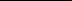 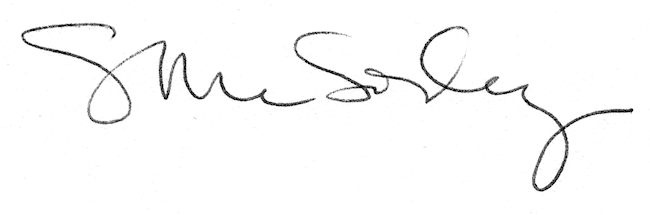 